NAME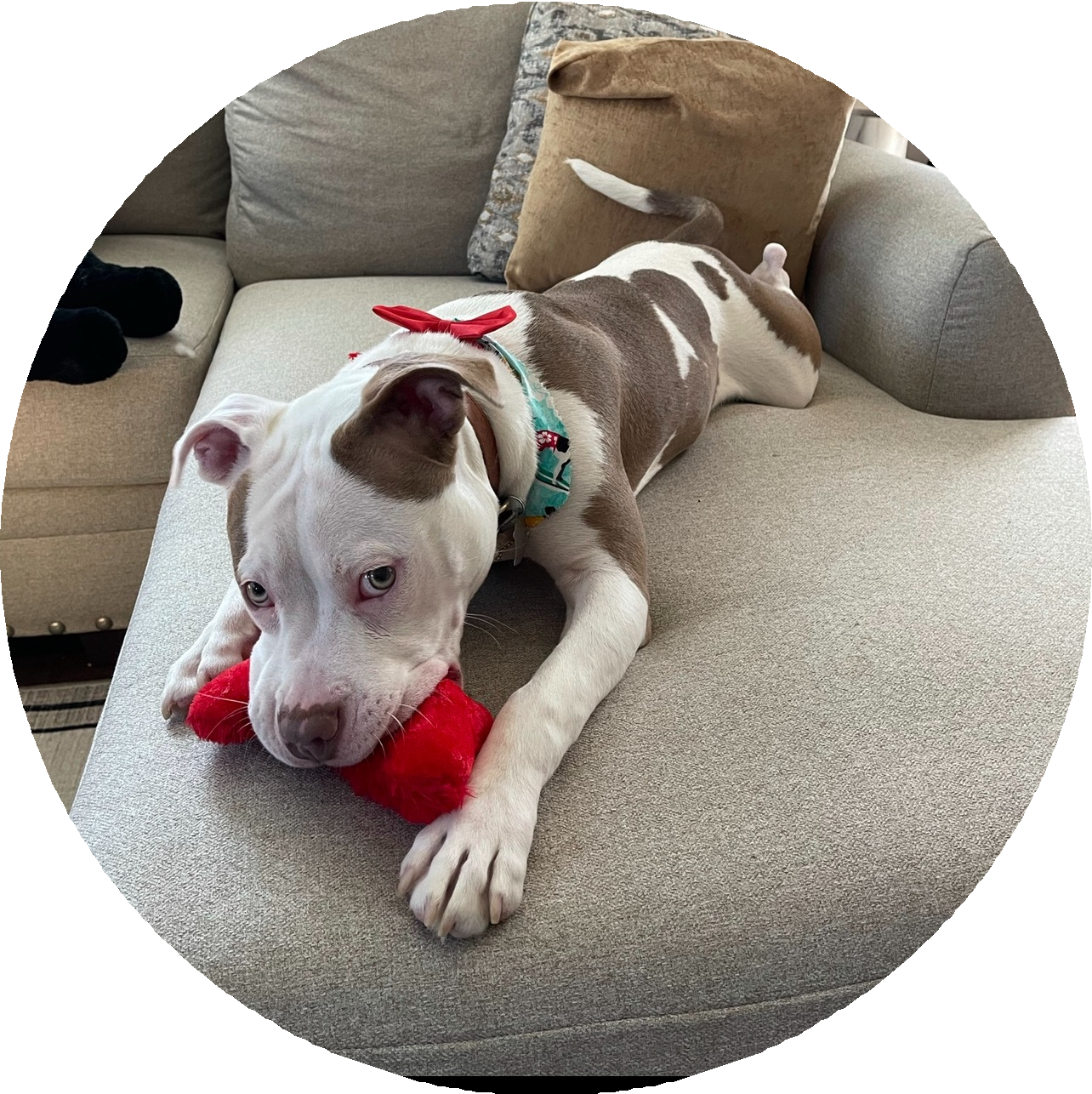 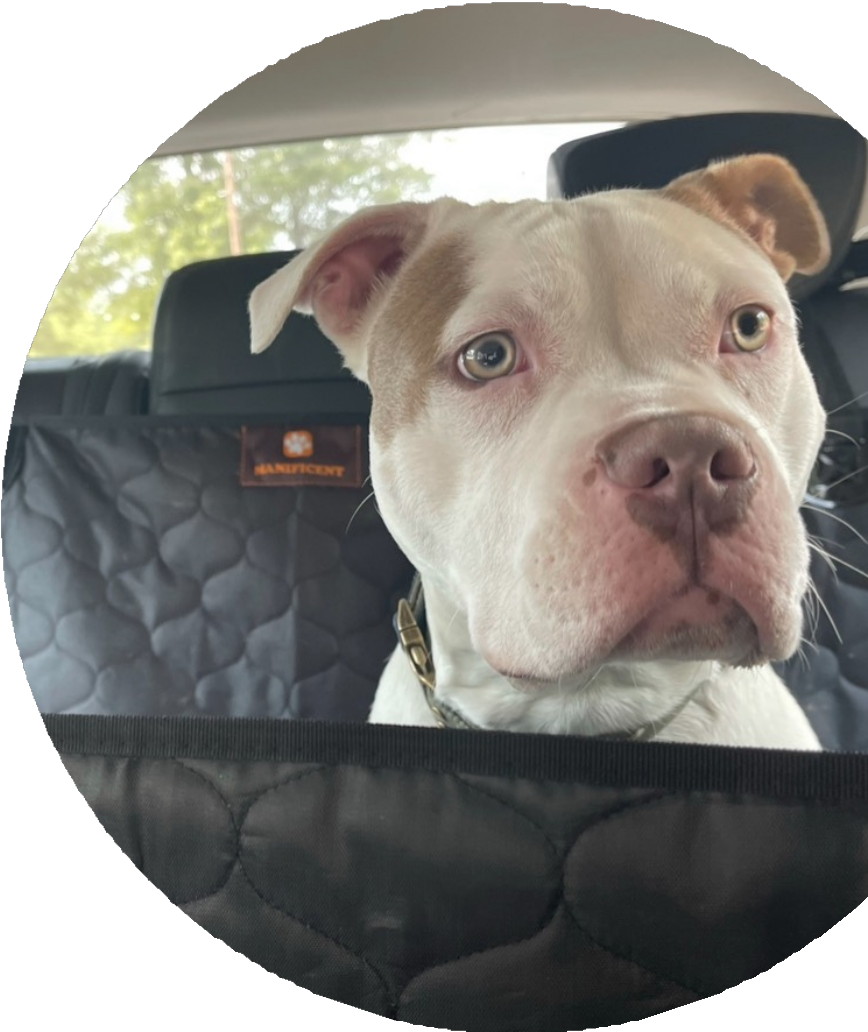 Age Sex Breed Weight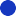 Spayed/Neuter ed/Intact?Potty trained? Crate trained? Energy level Their personality, things they like, don't like How are they with dogs/cats/kids/ strangers?We are looking to rehome him/her because...PLEASE CONTACT US IF YOU ARE ABLE TO ADOPT (NAME)CONTACT INFO